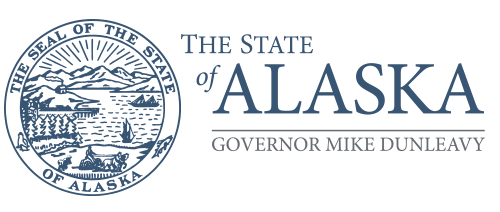 Department of 	DIVISION OFAddressPhone NumberWebsiteMemorandumTo:	Proposal Evaluation Committee 			Date: 		MembersFrom:	Procurement Officer                   	Subject: 	RFP #	Department of 	Evaluation	Division ofThank you for participating in the evaluation of Request for Proposals (RFP) #_________________ – RFP Title. If you have not yet read the attached RFP Evaluators Guide, please do so prior to beginning your service as an evaluator. It is a short booklet and takes less than 15 minutes to read. Also attached is a copy of the RFP, a copy of each proposal, and the evaluation score sheets (one for each proposal). Please read the proposals carefully prior to the Proposal Evaluation Committee (PEC) meeting and establish your base scores. We will be using a broadly applied routine for working through the proposals in a time-efficient manner that promotes and safeguards fair consideration of all the offers.The process that must be followed by the PEC is outlined below:Prior to the PEC meeting, all evaluators will score the proposals. All proposals should be completely reviewed at least one time with no scores given and then reviewed a second time during which scores are recorded. This is to ensure a complete understanding of all the proposals prior to scoring, and to eliminate or at least reduce the psychological tendency to award lower or higher scores to the first proposal reviewed. We call this a “two-pass review”. Note that you do not need to evaluate proposals against any mandatory minimum requirements in the RFP. (FORM BASED SOLICITATION) Evaluators must independently evaluate each Submittal Form against the questions for each Submittal Form included on the Evaluation Score Sheet and assign a single score of 1, 5, or 10 for each Submittal Form:Submittal Form B – Experience and QualificationsSubmittal Form C – Understanding of the ProjectSubmittal Form D – Methodology Used for the ProjectSubmittal Form E – Management Plan for the Project10 represents the highest score, 5 represents the average score, and 1 represents the lowest score. Each offeror should start with a score of 5. In order to receive a 10, the offeror must have provided an exceptional response as it relates to the evaluation questions or provided dominant information which differentiates that offeror from their competitors. If the offeror’s response fails to address a section or demonstrates a significant lack of understanding or competency as it relates to the questions for that section, a score of 1 should be given.Evaluators are required to document in the notes section of their evaluation score sheet the reasons for giving any score of 10 or 1. You may also have notes for scores of 5 if you wish. Notes should be kept brief if possible. In any case, please ensure that your notes are rational, objective, directly relate to the evaluation questions at hand, and do not contain any overly harsh and inappropriate language or personal feelings. For example, you could point directly to a specific section in the offeror’s proposal, such as “page 2 clearly demonstrates the offeror understands this requirement.” Avoid saying something like “this proposal is terrible” or “I can’t stand this vendor’s proposal.” Remember that your notes become part of the procurement file and are public record. In the unlikely event you are called in front of a hearing officer or judge because of a protest, you will need to be able to defend your scoring rationale. OR(NON-FORM BASED SOLICITATION) With the exception of the points allotted for the reference checks (see evaluation form), points for the evaluation categories will be determined based upon a “neutral score” as a starting point. The neutral score is the median of the maximum available points. If you feel the offer is better than neutral, you should add points to the neutral score up to the maximum points possible. If you feel the offer has detrimental aspects, you should subtract points from the neutral score down to a minimum of zero. Points should be added or subtracted in increments of whole numbers or .5.Committee members are required to record in the spaces provided below each category, brief comments that lend insight on why points were added or subtracted from the neutral score.Please do not discuss the proposals or your scores with anyone else until the PEC meeting. We will review the proposals as a group at the PEC meeting and each member will be asked to discuss their scores for each evaluation category. All PEC members will benefit from this dialogue and it will provide an opportunity to uncover and remedy any confusion or misunderstandings. PEC members will then be given the opportunity to revise their initial scores as a result of the discussion if they feel that is appropriate. As chairman of the PEC, I reserve the right to remove an individual PEC member if, after committee deliberations, the member is unable to demonstrate a rationale, credible and consistent basis for their application of the evaluation criteria.Note that evaluators may not “vote” on any part of any proposal or determine point awards as a group. The Procurement Code requires that points be awarded solely based on your independent judgment.After the final scoring session, I will collect the score sheets and establish the top-rated offerors. Each evaluator will be required to return all score sheets to me for inclusion in the procurement file.Once evaluation scores and cost scores are combined, the top-rated offeror may be invited to negotiate any necessary details regarding the contract that will result from this RFP. If the negotiations are successful, I will issue a Notice of Intent to Award to all offerors who submitted proposals. The final contract will not be signed until the 10-day protest period following the Notice of Intent to Award passes. As your time is valuable, thank you for your participation in this evaluation process. Please do not hesitate to let me know if you have any questions.Attachments:RFP RFP Evaluators GuideProposalsEvaluation Score SheetsRFP EVALUATORS GUIDEPEC INTRODUCTIONYou have volunteered or been selected to serve on a Procurement Evaluation Committee (PEC) for a Request for Proposal (RFP). The PEC and its functions are an essential part of the RFP procurement process.Vendors respond to an RFP by submitting a proposal to the state for evaluation by a PEC. The procurement officer separates the technical portion of their proposal from the cost portion and submits the technical portion to the PEC who in turn evaluate and award points in order to establish a ranking between all the vendors that responded to the RFP.WHO SERVES ON THE PEC?The procurement officer responsible for the procurement determines the number and makeup of the PEC. It has to have at least three members that are state employees or public officials but there is no restriction on the total number of members that can participate as long as none of them have a conflict of interest. For most procurements a three to five-member PEC is adequate.Sometimes the procurement officer will include a mixture of members from multiple departments in order to secure as much subject matter expertise as possible. While a PEC could even include experts from outside Alaska, those members would need to be approved by the Commissioner of the Department of Administration.WHAT DOES A PEC MEMBER DO?You are one of several evaluators on the PEC. Your duty is to apply judgment in awarding points to the proposals for the purpose of ranking them. You will be limited to considering only the evaluation criteria published in the RFP. The PEC’s combined evaluation points, taken together with the state’s procurement preferences and cost, will determine the final rankings that the procurement officer will use to complete the award process.HOW MUCH TIME IS REQUIRED?The exact time for the evaluation committee’s work will depend on how quickly the procurement officer can review the proposals for conformance to the RFP, how many there are, and any unanticipated legal issues.Evaluating complex proposals is intense, time-consuming work, which must be accomplished on a limited time schedule. You should expect to spend full workdays in evaluation meetings, and you should arrange your regular work to avoid interruptions during the committee’s work sessions.The amount of time needed for the PEC to evaluate proposals will depend on the number of proposals received and the quality of each proposal.WHERE WILL WE MEET?All of the PEC deliberations will be conducted at a location selected by the procurement officer.THE PROCUREMENT OFFICER’S ROLEThe procurement officer has the overall responsibility for all matters involving the procurement. They will function as the chairman of the PEC and will guide the PEC members through their duties. They may or may not score the proposals.The procurement officer is bound to follow the procedures laid out in the RFP and is limited to the evaluation topics and considerations that were published in the RFP. Neither the procurement officer nor the PEC members are allowed to deviate from the procedures and evaluation requirements of the RFP.NUMERICAL SCORING SYSTEMSMost RFPs are scored using a numerical scoring system. You will assign a number of points to each evaluation question on the score sheet provided by the procurement officer. According to state regulation 2 AAC 12.260 (b) you are not required to provide a written explanation of your individual scores; however, this does not open the door to arbitrary or capricious scoring. If the procurement officer sees scores that appear unusual, you may be asked to explain them, or reconsider if an error seems apparent. You should always have a reasonable, rational, and consistent basis for your scores, as you might be required to explain them to a hearing officer or judge in the event of a protest.NON-NUMERICAL SCORING SYSTEMSSometimes the evaluation criteria can be too difficult to categorize into specific questions or is too subjective to use a numerical rating system; making it necessary to use a non-numerical scoring system. This type of evaluation requires you to provide written documentation about how you came to your conclusions and how you ranked each proposal. Your explanation must be rational and consistently applied from proposal to proposal.Your explanation must be to the satisfaction of the procurement officer. The procurement officer will not tell you how to exercise your independent judgement, but will make sure your written description of how you ranked the proposals is rational, understandable, consistent with your ratings, and is not in conflict with the terms or requirements of the RFP. The procurement officer will not write or re-write your explanation on your behalf; it must be in your own words.INDEPENDENT JUDGEMENTProcurement regulations require that “each committee member shall exercise independent judgment” (2 AAC12.260 (h)).What does that mean? In part it means that you have been entrusted with an essential part of an important public decision. The emphasis is on “you” in this regard. The role was not given to your friend, your colleague, your supervisor, or anyone else but you. It is yours and yours alone and it is to be exercised only by you.Does this mean you can’t seek to increase your knowledge before you award points by asking questions and seeking appropriate information? Certainly not, the prime requirement is that you exercise your judgment in a manner that is not dependent on anyone else’s judgment or wishes.For example, if someone tells you who they want you to give the most (or fewest) points to, and you do it to please them, you have allowed your actions to be dependent on that other person’s wishes.It is possible you will hear from other people that are not on the evaluation committee (even if you do not want to) about what you should do in awarding points to this or that proposal. For the most part these contacts by others will not rise to the level of serious concern unless you feel your independence is being compromised in some manner or your decisions are being influenced to the point of being dependent on another person’s desires.The exercise of independent judgment applies not only to possible influences from outside the evaluation committee, but also to influences from within the PEC. It is normal and acceptable for there to be debate, even passionate debate, within the committee about how well a proposal meets the evaluation criteria. As an independent evaluator you may be swayed by debate in making your judgment about how many points you wish to award, and that is perfectly OK.However, evaluators may not act in a concerted way to either favor or disfavor a particular proposal or group of proposals, as this would be in opposition to the requirement that evaluators act using independent judgment.Attempts by anyone, including colleagues, subordinates, and superiors, to influence you to improperly favor or disfavor a particular proposer, such as awarding or withholding points in a manner that might affect the outcome of the committee results, must be reported to the procurement officer immediately.EVALUATION PROCESSAt first glance it may seem obvious that proposals should be compared to one another in order to select the best one. While it’s true that a certain amount of comparison naturally occurs during the evaluation process, proposals must be evaluated or scored using the criteria set out in the RFP. In addition, evaluation committee members should record brief comments that lend insight on why they awarded points or failed to award points based on RFP evaluation criteria for a particular item.Whenever practicable you should score proposals using the Two-Pass Scoring Method. That means you read the RFP and each proposal all the way through one time without scoring. Then you go back and read each proposal again, assigning points as you go. This method helps ensure that you have a complete understanding of all the offers before you award any points.WHAT ABOUT THE COST PROPOSAL?The procurement officer scores the cost proposal. In most cases cost or cost scores will not be revealed to the PEC until after the PEC has completed its deliberation. In general, this is done to avoid the possibility of price influencing the scoring when non-cost criteria are being considered.PROTESTS, APPEALS, AND LAWSUITSProtests, Appeals, and Lawsuits are a part of procurement life. It is likely that one or more of these actions could occur over the procurement for which you serve as an evaluator. Such actions may or may not center on your activities as an evaluator, but generally they are not. Most actions are related to procedural issues and involve only the decision of the procurement officer. However, it is not uncommon for a protester to review the scoring of individual evaluators. That is why it is essential that you work hard to score the proposals in a consistent and explainable manner.COMMUNICATING WITH OFFERORSWhen it comes to this procurement, your world begins and ends in the PEC. If the procurement officer has provided for the offerors to have communication with the PEC, it will be done while the PEC is in session so that all the members can benefit for the communication at the same time.It is not appropriate for you to have direct communication with any of the offerors outside of the formal in- session communications arranged by the procurement officer. Any attempt by one of the offerors to have direct or indirect communication with you outside of a PEC meeting should be avoided and reported to the procurement officer.NON-DISCRIMINATIONProcurement regulations require that “evaluations not be based on discrimination due to the race, religion, color, national origin, sex, age, marital status, pregnancy, parenthood, disability, or political affiliation of the offeror. (2 AAC 12.010)ETHICAL CONSIDERATIONSThis document is not intended to advise you with regard to the statutory ethics considerations. If you are in doubt about your ability to act ethically on this PEC because of a conflict of interest or an ethical concern, you should immediately notify the procurement officer.Your awareness of a potentially ethical conflict may not arise until you are well into the evaluation process. Even so, you should immediately notify the procurement officer. If worse comes to worse, you may be excused from the PEC either at your own request or the request of the procurement officer. The procurement officer will avoid even the appearance of impropriety in the evaluation process, so there is non-personal stigma attached to either excusing yourself or being excused by the procurement officer.On the other hand, if you stay throughout the process either knowing or suspecting you have an ethical conflict in participating, you could be jeopardizing an important state project and the hundreds of hours of  time invested in it by both the state and the offerors.The consequences of sticking it out could very well result in adverse publicity, personal embarrassment, embarrassment to the Governor’s administration, possible court action, or worse. It is far better to disclose problems at the earliest possible time and allow the opportunity to make any adjustments to keep the process fair to all competitors.NON-CONFLICT OF INTEREST FORMOnce the proposals have been received and it is clear which companies are involved in the RFP, the procurement officer and each member of the proposal evaluation committee must sign a “Non-Conflict of Interest” form. This form must be signed before any PEC member, including the procurement officer, begins their evaluation of the proposals. The signed forms must be maintained in the procurement file. The form and other procurement documents are available at the following website: http://doa.alaska.gov/dgs/policy.htmlPROCUREMENT CODE CONSIDERATIONSThe Alaska Procurement Code is found in statute at AS 36.30. You are not required to read or know it in order to participate in this evaluation committee. The procurement officer will be your guide through this process and is responsible for seeing that the Code and its regulations are followed precisely.PENALTIESThe state spends hundreds of millions of dollars per year through the procurement process. The procurement process is one of the main ways money is transferred from the government to private hands. With that much money involved, it is not surprising that the government wants to minimize any possibility for corruption.Because procurement is an activity that involves the spending of very large sums of public money, it is a Class C felony to willfully circumvent the Procurement Code.REPLACING PEC MEMBERSIt is important for you as an evaluator to review your commitment to follow through on this duty. No one’s best interests are served, and an important procurement might be crippled, if you are not sure you can complete your assignment on the PEC. Please carefully consider what you have read in this guide and let the procurement officer know if you have any reservations before you start.The procurement officer is empowered to replace any PEC member or reconstitute the PEC in any way the procurement officer deems appropriate. Any member may request to be replaced at any time, which can be granted or denied by the procurement officer.TIMELINESS AND ATTENDACE FOR PEC DELIBERATIONSPEC work is short-term, highly focused, and highly scheduled; it may also involve out-of-town travelers, and possibly expensive consultants. It is important to be on time for every meeting and that your attention is not divided by any other concerns.